INDICAÇÃO NºAssunto: Solicita a manutenção de calçada e boca de lobo na Rua Benedito Ubinha, em frente ao número 240 – San FranciscoSenhor Presidente,INDICO ao Sr. Prefeito Municipal, nos termos do Regimento Interno desta Casa de Leis, que se digne V. Ex.ª determinar à Secretaria de Obras que execute a manutenção da calçada e boca de lobo no endereço supracitado, pois neste local, abriu um buraco na calçada em cima da boca de lobo que oferece risco aos pedestres, especialmente às crianças.Tendo o exposto espera-se que seja solucionado com urgência.*Foto anexaSALA DAS SESSÕES, 09 de outubro de 2017.LEILA BEDANIVereadora – PV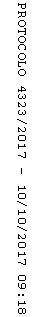 